Assignment # 141.  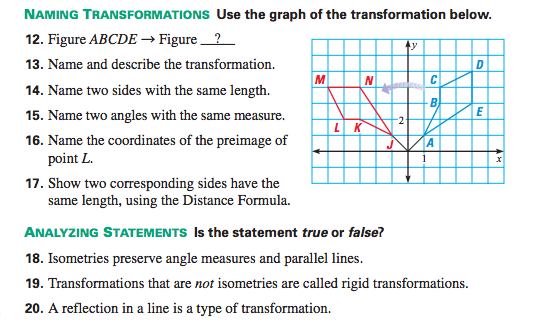 Name the transformations that map footprint A unto the other steps: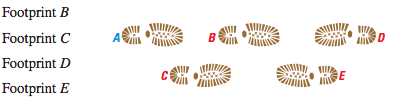 3. 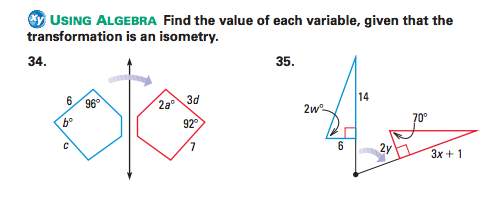   4.  Transform triangle PQR below, using 4 different techniques: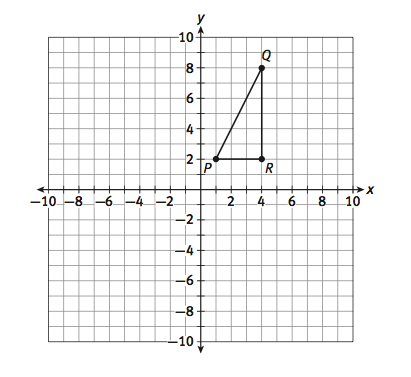 Name each transformation you usedClassify each transformation as either “rigid” or “non-rigid”Come up with a function rule for each unique transformationWhat pattern do you notice with each function rule?